Joyful Hearts Special Needs 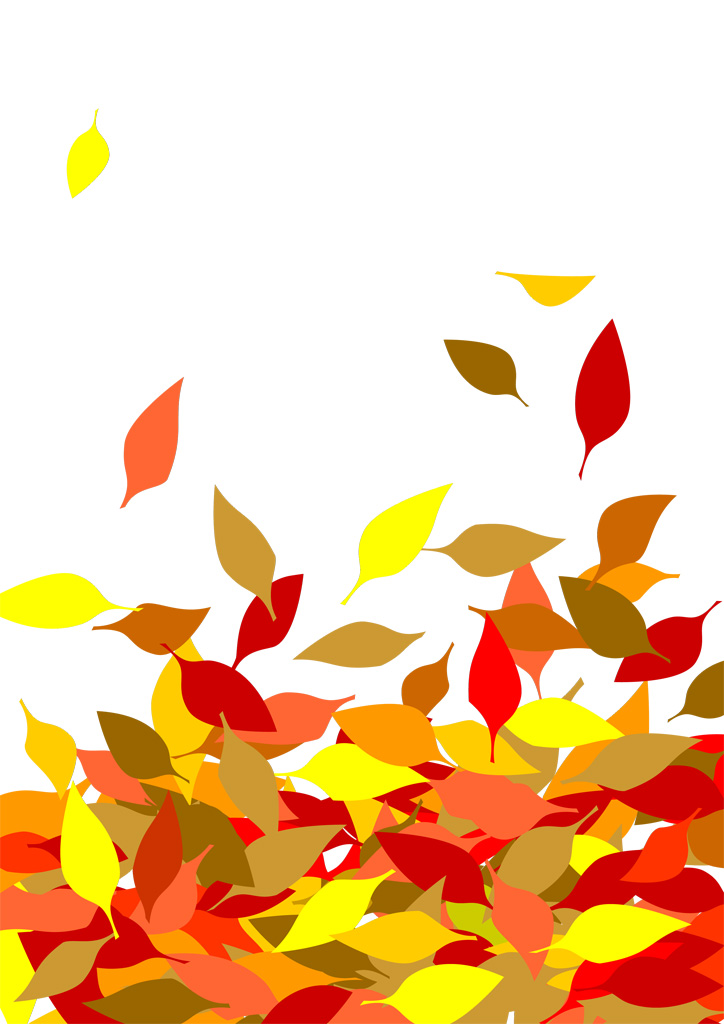 5th Annual Fall Festival & DanceFun for the Whole Family & Everything is FREE! Sat Sept 23, 20179:30 - 11:30am    Westford United Methodist Church   273 NC-49 Concord, NC 28025    (beside Central Cabarrus High School)games/face painting/cake walk/crafts/popcorn/cotton candy/dancing/& morePlease RSVP to:speele@joyfulheartsnc.org